Siwz - czym jest i na co zwrócić uwagęWiele osób w zamówieniach publicznych spotyka się z zagadnieniem siwz. Dziś postaramy się nieco go przybliżyć.Zamówienia publiczne to bardzo popularny ostatnio temat, nic dziwnego, bo to ciekawa i szybko rozwijająca się branża. Podczas tego typu zamówień spotkasz się z dokumentem siwz, czyli specyfikacja istotnych warunków zamówienia. Jest to jeden z najważniejszych dokumentów w takim postępowaniu, więc musisz mu zwrócić szczególną uwag ę. Dzięki określonym w dokumencie specyfikacjom i wymaganiom, będziesz mógł w najkorzystniejszy sposób przygotować dla siebie ofertę. To właśnie w niej zebrane są wymogi od osoby zamawiającej z udzielanym zamówieniem.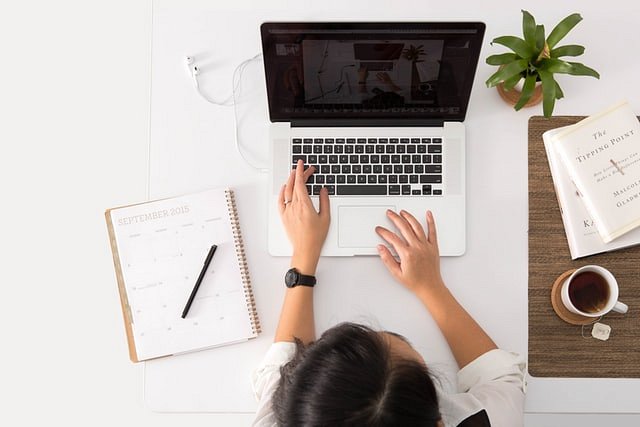 Dlaczego dokument siwz jest tak ważny?W takim dokumencie siwz znajdziesz najważniejsze informacje, które możesz wykorzystać właśnie podczas zamówień publicznych. Dzięki temu przygotujesz umowę najkorzystniejsza pod siebie. Niestety sporo osób ma problem z tego typu informacjami, przez co odpowiedniej jej zbudowanie jest problematyczne. Niestety jest z nim sporo wątpliwości i problemów, z którego później pojawiają się błędy. Korzystać z pomocy ekspertaSiwz to skomplikowany dokument, którego konstrukcja przysparza sporo problemów nie tylko początkującym, ale również bardziej doświadczonym osobom. Warto w takim wypadku zapytać eksperta, gdy nasuną się wątpliwości. Nie chcemy przecież popełniać błędów, które niekorzystnie wpłyną na naszą pracę.